Year 2- History – Christopher Columbus    POS: The lives of significant individuals in the past who have contributed to national and international achievements   Prior content: Changes within living memory- Y1FactsVocabularyFacts about Christopher Columbus He was born in 1451 in Italy He was the son of a wool merchant He got his first job on a merchant ship in 1476, until his ship was attached by pirates He floated on a scrap of wool and ended in LisbonHe studied mathematics, astronomy, cartography and navigationExplorer- A person who explores a new areaAmerica- the 3rd largest country Asia- A continent Europe-A continent Sail- To travel in a boatChristianity- A religion based on Jesus Christ Slavery-Working hard without proper appreciationAtlantic-A coast Voyage- A long journey involving travel by sea or space.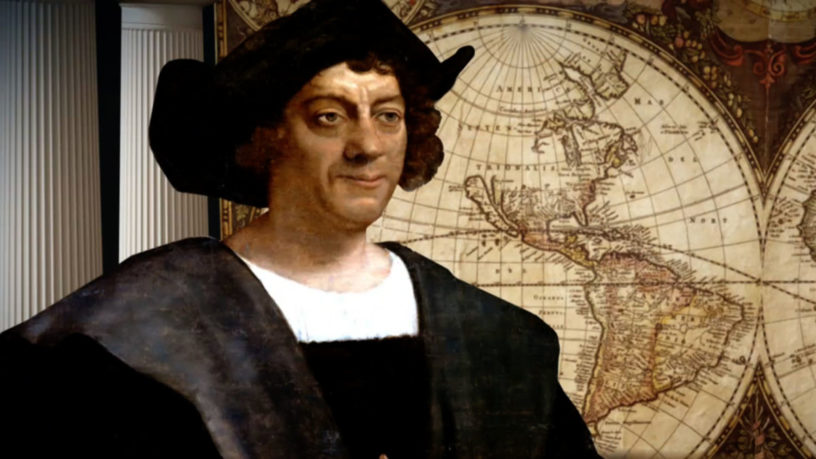                     Christopher ColumbusVoyages   1465- 1st sea voyage aged 141492- 2nd voyage to America to find all water route to Asia 1498- third sea voyage to South America Mainland 1502- final sea voyage  to Central America Explorer- A person who explores a new areaAmerica- the 3rd largest country Asia- A continent Europe-A continent Sail- To travel in a boatChristianity- A religion based on Jesus Christ Slavery-Working hard without proper appreciationAtlantic-A coast Voyage- A long journey involving travel by sea or space.                    Christopher ColumbusShips The NinaThe Pinta The San MariaExplorer- A person who explores a new areaAmerica- the 3rd largest country Asia- A continent Europe-A continent Sail- To travel in a boatChristianity- A religion based on Jesus Christ Slavery-Working hard without proper appreciationAtlantic-A coast Voyage- A long journey involving travel by sea or space.                    Christopher ColumbusFunding King Ferdinand Queen Isabella Explorer- A person who explores a new areaAmerica- the 3rd largest country Asia- A continent Europe-A continent Sail- To travel in a boatChristianity- A religion based on Jesus Christ Slavery-Working hard without proper appreciationAtlantic-A coast Voyage- A long journey involving travel by sea or space.                    Christopher ColumbusImpact on Britain Benefits from the ‘New World’New food and material can be imported from America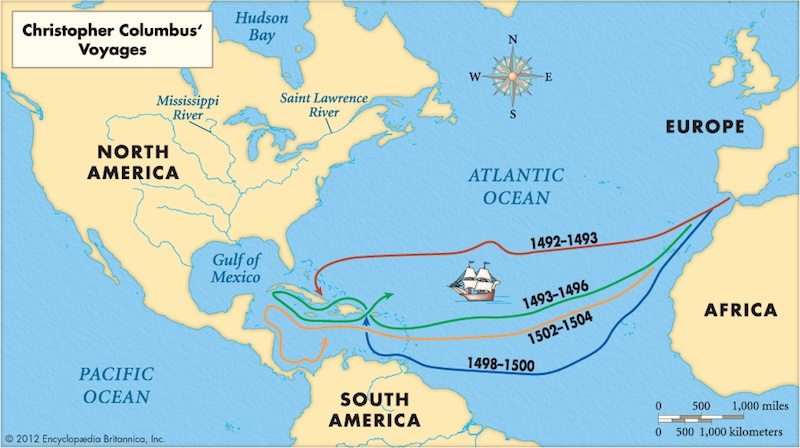                                 3 Voyages 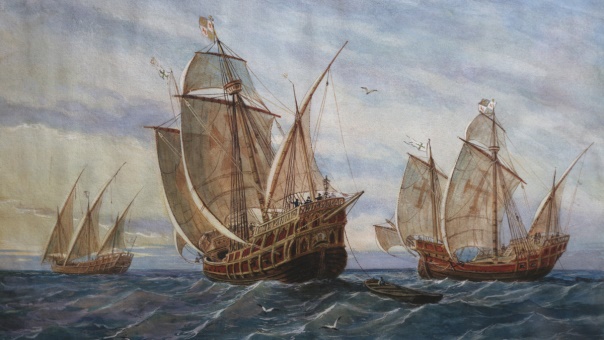    Nina                  Pinta              San Maria 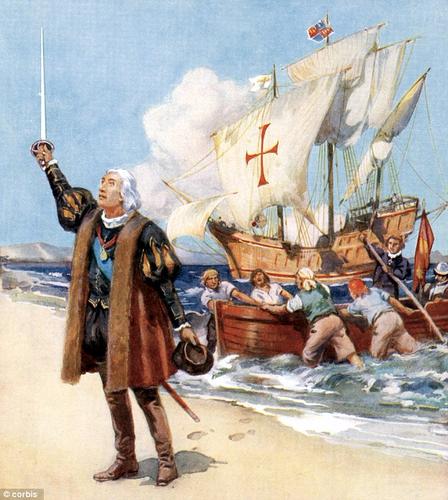                                 3 Voyages    Nina                  Pinta              San Maria 